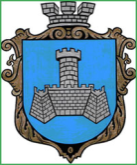 Українам. Хмільник  Вінницької областіР О З П О Р Я Д Ж Е Н Н Я МІСЬКОГО  ГОЛОВИ                                                                            Від 20 липня  2021 р.                                                   №351–рПро проведення   черговогозасідання виконкому міської ради    Відповідно до п.п.2.2.3 пункту 2.2 розділу 2 Положення про виконавчий комітет Хмільницької міської ради 7 скликання, затвердженого  рішенням 46 сесії міської ради 7 скликання від 22.12.2017р. №1270,розглянувши службові записки  начальника фінансового управління Хмільницької міської ради Тищенко Т.П. від 06.07.2021 року, начальника служби у справах дітей Хмільницької міської ради Тишкевича Ю.І. від 19.07.2021 року,в. о. начальника управління містобудування та архітектури Хмільницької міської ради Олійника О.А. від 19.07.2021 року №12-24/435, начальника управління праці та соціального захисту населення Хмільницької міської ради Тимошенко І.Я. від 20.07.2021 року, керуючись ст.42, ст.59 Закону України „Про місцеве самоврядування в Україні”:Провести  чергове засідання виконкому  міської  ради  21.07.2021 року о 10.00 год., на яке винести наступні питання:2.Загальному відділу міської ради  ( О.Д.Прокопович) довести це  розпорядження до членів виконкому міської ради та всіх зацікавлених суб’єктів.3.Контроль за виконанням цього розпорядження залишаю за собою.                    Міський голова                М.В.ЮрчишинС.П.МаташО.Д.ПрокоповичН.А.Буликова1Про фінансування з місцевого бюджету коштів для надання одноразової матеріальної допомоги громадянам, які перебувають у складних життєвих обставинахПро фінансування з місцевого бюджету коштів для надання одноразової матеріальної допомоги громадянам, які перебувають у складних життєвих обставинахПро фінансування з місцевого бюджету коштів для надання одноразової матеріальної допомоги громадянам, які перебувають у складних життєвих обставинахПро фінансування з місцевого бюджету коштів для надання одноразової матеріальної допомоги громадянам, які перебувають у складних життєвих обставинахПро фінансування з місцевого бюджету коштів для надання одноразової матеріальної допомоги громадянам, які перебувають у складних життєвих обставинахПро фінансування з місцевого бюджету коштів для надання одноразової матеріальної допомоги громадянам, які перебувають у складних життєвих обставинахДоповідає: Тимошенко Ірина ЯрославівнаНачальник управління праці та соціального захисту населення Хмільницької міської радиНачальник управління праці та соціального захисту населення Хмільницької міської радиНачальник управління праці та соціального захисту населення Хмільницької міської радиНачальник управління праці та соціального захисту населення Хмільницької міської радиНачальник управління праці та соціального захисту населення Хмільницької міської ради2Про фінансування з місцевого бюджету коштів для надання одноразової матеріальної допомоги громадянам, відповідно до висновків депутатів Хмільницької міської радиПро фінансування з місцевого бюджету коштів для надання одноразової матеріальної допомоги громадянам, відповідно до висновків депутатів Хмільницької міської радиПро фінансування з місцевого бюджету коштів для надання одноразової матеріальної допомоги громадянам, відповідно до висновків депутатів Хмільницької міської радиПро фінансування з місцевого бюджету коштів для надання одноразової матеріальної допомоги громадянам, відповідно до висновків депутатів Хмільницької міської радиПро фінансування з місцевого бюджету коштів для надання одноразової матеріальної допомоги громадянам, відповідно до висновків депутатів Хмільницької міської радиПро фінансування з місцевого бюджету коштів для надання одноразової матеріальної допомоги громадянам, відповідно до висновків депутатів Хмільницької міської радиДоповідає: Тимошенко Ірина ЯрославівнаДоповідає: Тимошенко Ірина ЯрославівнаНачальник управління праці та соціального захисту населення Хмільницької міської радиНачальник управління праці та соціального захисту населення Хмільницької міської радиНачальник управління праці та соціального захисту населення Хмільницької міської радиНачальник управління праці та соціального захисту населення Хмільницької міської ради3Про фінансування з місцевого бюджету коштів для надання одноразової матеріальної допомоги громадянам, які призвані на строкову військову службу та військову службу за контрактомПро фінансування з місцевого бюджету коштів для надання одноразової матеріальної допомоги громадянам, які призвані на строкову військову службу та військову службу за контрактомПро фінансування з місцевого бюджету коштів для надання одноразової матеріальної допомоги громадянам, які призвані на строкову військову службу та військову службу за контрактомПро фінансування з місцевого бюджету коштів для надання одноразової матеріальної допомоги громадянам, які призвані на строкову військову службу та військову службу за контрактомПро фінансування з місцевого бюджету коштів для надання одноразової матеріальної допомоги громадянам, які призвані на строкову військову службу та військову службу за контрактомПро фінансування з місцевого бюджету коштів для надання одноразової матеріальної допомоги громадянам, які призвані на строкову військову службу та військову службу за контрактомДоповідає: Тимошенко Ірина ЯрославівнаДоповідає: Тимошенко Ірина ЯрославівнаНачальник управління праці та соціального захисту населення Хмільницької міської радиНачальник управління праці та соціального захисту населення Хмільницької міської радиНачальник управління праці та соціального захисту населення Хмільницької міської радиНачальник управління праці та соціального захисту населення Хмільницької міської ради4Про фінансування з місцевого бюджету коштів для надання одноразової матеріальної допомоги мешканці Хмільницької міської територіальної громади на лікування вкрай складного захворювання синаПро фінансування з місцевого бюджету коштів для надання одноразової матеріальної допомоги мешканці Хмільницької міської територіальної громади на лікування вкрай складного захворювання синаПро фінансування з місцевого бюджету коштів для надання одноразової матеріальної допомоги мешканці Хмільницької міської територіальної громади на лікування вкрай складного захворювання синаПро фінансування з місцевого бюджету коштів для надання одноразової матеріальної допомоги мешканці Хмільницької міської територіальної громади на лікування вкрай складного захворювання синаПро фінансування з місцевого бюджету коштів для надання одноразової матеріальної допомоги мешканці Хмільницької міської територіальної громади на лікування вкрай складного захворювання синаПро фінансування з місцевого бюджету коштів для надання одноразової матеріальної допомоги мешканці Хмільницької міської територіальної громади на лікування вкрай складного захворювання синаДоповідає: Тимошенко Ірина ЯрославівнаДоповідає: Тимошенко Ірина ЯрославівнаНачальник управління праці та соціального захисту населення Хмільницької міської радиНачальник управління праці та соціального захисту населення Хмільницької міської радиНачальник управління праці та соціального захисту населення Хмільницької міської радиНачальник управління праці та соціального захисту населення Хмільницької міської ради5Про облік дітей дошкільного, шкільного віку та учнів і закріплення території обслуговування за закладами освіти Хмільницької міської територіальної громадиПро облік дітей дошкільного, шкільного віку та учнів і закріплення території обслуговування за закладами освіти Хмільницької міської територіальної громадиПро облік дітей дошкільного, шкільного віку та учнів і закріплення території обслуговування за закладами освіти Хмільницької міської територіальної громадиПро облік дітей дошкільного, шкільного віку та учнів і закріплення території обслуговування за закладами освіти Хмільницької міської територіальної громадиПро облік дітей дошкільного, шкільного віку та учнів і закріплення території обслуговування за закладами освіти Хмільницької міської територіальної громадиПро облік дітей дошкільного, шкільного віку та учнів і закріплення території обслуговування за закладами освіти Хмільницької міської територіальної громадиДоповідає: Мурзановська Наталія МиколаївнаДоповідає: Мурзановська Наталія МиколаївнаДоповідає: Мурзановська Наталія МиколаївнаВ. о. начальника Управління освіти,молоді та спорту Хмільницької міської радиВ. о. начальника Управління освіти,молоді та спорту Хмільницької міської радиВ. о. начальника Управління освіти,молоді та спорту Хмільницької міської ради6Про часткове звільнення гр. М.О.М. від оплати за харчування дитини в дошкільному підрозділі Комунального закладу  «Березнянський заклад загальної середньої освіти  I-IIІ ступенів»Про часткове звільнення гр. М.О.М. від оплати за харчування дитини в дошкільному підрозділі Комунального закладу  «Березнянський заклад загальної середньої освіти  I-IIІ ступенів»Про часткове звільнення гр. М.О.М. від оплати за харчування дитини в дошкільному підрозділі Комунального закладу  «Березнянський заклад загальної середньої освіти  I-IIІ ступенів»Про часткове звільнення гр. М.О.М. від оплати за харчування дитини в дошкільному підрозділі Комунального закладу  «Березнянський заклад загальної середньої освіти  I-IIІ ступенів»Про часткове звільнення гр. М.О.М. від оплати за харчування дитини в дошкільному підрозділі Комунального закладу  «Березнянський заклад загальної середньої освіти  I-IIІ ступенів»Про часткове звільнення гр. М.О.М. від оплати за харчування дитини в дошкільному підрозділі Комунального закладу  «Березнянський заклад загальної середньої освіти  I-IIІ ступенів»Доповідає: Мурзановська Наталія МиколаївнаДоповідає: Мурзановська Наталія МиколаївнаДоповідає: Мурзановська Наталія МиколаївнаВ. о. начальника Управління освіти,молоді та спорту Хмільницької міської радиВ. о. начальника Управління освіти,молоді та спорту Хмільницької міської радиВ. о. начальника Управління освіти,молоді та спорту Хмільницької міської ради7Про надання дозволу громадянину  Вознюк-Фелько Андрію Михайловичу на розміщення зовнішньої реклами по вул. Богуна Івана, 2 А в м. ХмільникуПро надання дозволу громадянину  Вознюк-Фелько Андрію Михайловичу на розміщення зовнішньої реклами по вул. Богуна Івана, 2 А в м. ХмільникуПро надання дозволу громадянину  Вознюк-Фелько Андрію Михайловичу на розміщення зовнішньої реклами по вул. Богуна Івана, 2 А в м. ХмільникуПро надання дозволу громадянину  Вознюк-Фелько Андрію Михайловичу на розміщення зовнішньої реклами по вул. Богуна Івана, 2 А в м. ХмільникуПро надання дозволу громадянину  Вознюк-Фелько Андрію Михайловичу на розміщення зовнішньої реклами по вул. Богуна Івана, 2 А в м. ХмільникуПро надання дозволу громадянину  Вознюк-Фелько Андрію Михайловичу на розміщення зовнішньої реклами по вул. Богуна Івана, 2 А в м. ХмільникуДоповідає: Король Альона Михайлівна Доповідає: Король Альона Михайлівна Доповідає: Король Альона Михайлівна Провідний спеціаліст управління містобудування та архітектури Хмільницької міської ради Провідний спеціаліст управління містобудування та архітектури Хмільницької міської ради Провідний спеціаліст управління містобудування та архітектури Хмільницької міської ради 8Про погодження розміщення соціальної реклами ФОП Плужніковій Наталії Леонідівні в м. ХмільникуПро погодження розміщення соціальної реклами ФОП Плужніковій Наталії Леонідівні в м. ХмільникуПро погодження розміщення соціальної реклами ФОП Плужніковій Наталії Леонідівні в м. ХмільникуПро погодження розміщення соціальної реклами ФОП Плужніковій Наталії Леонідівні в м. ХмільникуПро погодження розміщення соціальної реклами ФОП Плужніковій Наталії Леонідівні в м. ХмільникуПро погодження розміщення соціальної реклами ФОП Плужніковій Наталії Леонідівні в м. ХмільникуДоповідає: Король Альона МихайлівнаДоповідає: Король Альона МихайлівнаДоповідає: Король Альона МихайлівнаПровідний спеціаліст управління містобудування та архітектури Хмільницької міської радиПровідний спеціаліст управління містобудування та архітектури Хмільницької міської радиПровідний спеціаліст управління містобудування та архітектури Хмільницької міської ради9Про погодження розміщення соціальної реклами ФОП Сердюк Надії Вікторівні в м. ХмільникуПро погодження розміщення соціальної реклами ФОП Сердюк Надії Вікторівні в м. ХмільникуПро погодження розміщення соціальної реклами ФОП Сердюк Надії Вікторівні в м. ХмільникуПро погодження розміщення соціальної реклами ФОП Сердюк Надії Вікторівні в м. ХмільникуПро погодження розміщення соціальної реклами ФОП Сердюк Надії Вікторівні в м. ХмільникуПро погодження розміщення соціальної реклами ФОП Сердюк Надії Вікторівні в м. ХмільникуДоповідає: Король Альона МихайлівнаДоповідає: Король Альона МихайлівнаДоповідає: Король Альона МихайлівнаПровідний спеціаліст управління містобудування та архітектури Хмільницької міської радиПровідний спеціаліст управління містобудування та архітектури Хмільницької міської радиПровідний спеціаліст управління містобудування та архітектури Хмільницької міської ради10Про розгляд заяви громадянки  С.Н.В.Про розгляд заяви громадянки  С.Н.В.Про розгляд заяви громадянки  С.Н.В.Про розгляд заяви громадянки  С.Н.В.Про розгляд заяви громадянки  С.Н.В.Про розгляд заяви громадянки  С.Н.В.Доповідає: Тишкевич Юрій ІвановичДоповідає: Тишкевич Юрій ІвановичДоповідає: Тишкевич Юрій ІвановичНачальник служби у справах дітей Хмільницької міської радиНачальник служби у справах дітей Хмільницької міської радиНачальник служби у справах дітей Хмільницької міської ради11Про розгляд заяви громадянки Т.В.Б.Про розгляд заяви громадянки Т.В.Б.Про розгляд заяви громадянки Т.В.Б.Про розгляд заяви громадянки Т.В.Б.Про розгляд заяви громадянки Т.В.Б.Про розгляд заяви громадянки Т.В.Б.Доповідає: Тишкевич Юрій ІвановичДоповідає: Тишкевич Юрій ІвановичДоповідає: Тишкевич Юрій ІвановичНачальник служби у справах дітей Хмільницької міської радиНачальник служби у справах дітей Хмільницької міської радиНачальник служби у справах дітей Хмільницької міської ради12Про розгляд заяви громадянки С.А.М.Про розгляд заяви громадянки С.А.М.Про розгляд заяви громадянки С.А.М.Про розгляд заяви громадянки С.А.М.Про розгляд заяви громадянки С.А.М.Про розгляд заяви громадянки С.А.М.Доповідає: Тишкевич Юрій ІвановичДоповідає: Тишкевич Юрій ІвановичДоповідає: Тишкевич Юрій ІвановичНачальник служби у справах дітей Хмільницької міської радиНачальник служби у справах дітей Хмільницької міської радиНачальник служби у справах дітей Хмільницької міської ради13Про розгляд  ухвали Літинського районного суду Вінницької області від _____ року по справі № _________Про розгляд  ухвали Літинського районного суду Вінницької області від _____ року по справі № _________Про розгляд  ухвали Літинського районного суду Вінницької області від _____ року по справі № _________Про розгляд  ухвали Літинського районного суду Вінницької області від _____ року по справі № _________Про розгляд  ухвали Літинського районного суду Вінницької області від _____ року по справі № _________Про розгляд  ухвали Літинського районного суду Вінницької області від _____ року по справі № _________Доповідає: Тишкевич Юрій ІвановичДоповідає: Тишкевич Юрій ІвановичДоповідає: Тишкевич Юрій ІвановичНачальник служби у справах дітей Хмільницької міської радиНачальник служби у справах дітей Хмільницької міської радиНачальник служби у справах дітей Хмільницької міської ради14Про проект рішення міської ради «Про внесення змін до рішення 3 сесії міської ради 8 скликання від 24.12.2020 року №114 «Про бюджет Хмільницької міської територіальної громади на 2021 рік» (зі змінами)»Про проект рішення міської ради «Про внесення змін до рішення 3 сесії міської ради 8 скликання від 24.12.2020 року №114 «Про бюджет Хмільницької міської територіальної громади на 2021 рік» (зі змінами)»Про проект рішення міської ради «Про внесення змін до рішення 3 сесії міської ради 8 скликання від 24.12.2020 року №114 «Про бюджет Хмільницької міської територіальної громади на 2021 рік» (зі змінами)»Про проект рішення міської ради «Про внесення змін до рішення 3 сесії міської ради 8 скликання від 24.12.2020 року №114 «Про бюджет Хмільницької міської територіальної громади на 2021 рік» (зі змінами)»Про проект рішення міської ради «Про внесення змін до рішення 3 сесії міської ради 8 скликання від 24.12.2020 року №114 «Про бюджет Хмільницької міської територіальної громади на 2021 рік» (зі змінами)»Про проект рішення міської ради «Про внесення змін до рішення 3 сесії міської ради 8 скликання від 24.12.2020 року №114 «Про бюджет Хмільницької міської територіальної громади на 2021 рік» (зі змінами)»Доповідає: Тищенко Тетяна Петрівна Доповідає: Тищенко Тетяна Петрівна Доповідає: Тищенко Тетяна Петрівна Доповідає: Тищенко Тетяна Петрівна Начальник фінансового управління Хмільницької міської радиНачальник фінансового управління Хмільницької міської ради15Про перелік питань що виносяться на розгляд  позачергової 15  сесії Хмільницької міської ради 8 скликання 21 липня  2021 року Про перелік питань що виносяться на розгляд  позачергової 15  сесії Хмільницької міської ради 8 скликання 21 липня  2021 року Про перелік питань що виносяться на розгляд  позачергової 15  сесії Хмільницької міської ради 8 скликання 21 липня  2021 року Про перелік питань що виносяться на розгляд  позачергової 15  сесії Хмільницької міської ради 8 скликання 21 липня  2021 року Про перелік питань що виносяться на розгляд  позачергової 15  сесії Хмільницької міської ради 8 скликання 21 липня  2021 року Про перелік питань що виносяться на розгляд  позачергової 15  сесії Хмільницької міської ради 8 скликання 21 липня  2021 року Доповідає: Крепкий Павло ВасильовичДоповідає: Крепкий Павло ВасильовичДоповідає: Крепкий Павло ВасильовичДоповідає: Крепкий Павло ВасильовичДоповідає: Крепкий Павло ВасильовичСекретар міської ради16Про перелік питань що виносяться на розгляд  чергової 16  сесії Хмільницької міської ради 8 скликання 30 липня  2021 року         Про перелік питань що виносяться на розгляд  чергової 16  сесії Хмільницької міської ради 8 скликання 30 липня  2021 року         Про перелік питань що виносяться на розгляд  чергової 16  сесії Хмільницької міської ради 8 скликання 30 липня  2021 року         Про перелік питань що виносяться на розгляд  чергової 16  сесії Хмільницької міської ради 8 скликання 30 липня  2021 року         Про перелік питань що виносяться на розгляд  чергової 16  сесії Хмільницької міської ради 8 скликання 30 липня  2021 року         Про перелік питань що виносяться на розгляд  чергової 16  сесії Хмільницької міської ради 8 скликання 30 липня  2021 року         Доповідає: Крепкий Павло ВасильовичДоповідає: Крепкий Павло ВасильовичДоповідає: Крепкий Павло ВасильовичДоповідає: Крепкий Павло ВасильовичДоповідає: Крепкий Павло ВасильовичСекретар міської ради